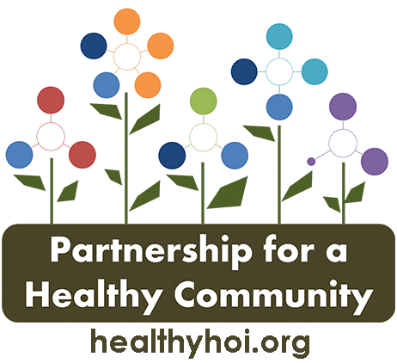 CANCER PRIORITY ACTION TEAM AGENDADate: Thursday, February 10, 2021Time:	 8:00 am to 9:30 amLocation:  Microsoft TeamsAttendees:  TopicLeaderAction ItemsWelcome & Introduction- (10 minutes)Andrea Ingwersen-New members-January meeting minutes-Meeting dates on website?2022 Dates:Jan 13                                Jul 14Feb 10                               Aug 11Mar 10                              Sept 8April 14                             Oct 13May 12                              Nov 10Jun 9                                  Dec 8-Public awarenessData-(10 Minutes)Amanda Smith-CHNA updateBreast Cancer- (20 minutes)Tom Cox-Screening statement-edits made, next stepsLung Cancer – (20 minutes)Andrea Ingwersen-January-Radon Action Month Public awareness campaign, review-Passive mitigation letter?-ITFC grant-Edwards grantColorectal- (20 minutes)Diane Hahn-Healthy Cells, next steps